Муниципальное бюджетное образовательное учреждениеБорисоглебского городского округаБорисоглебская общеобразовательная школа №11Творческий проект“Приготовление воскресного обеда»Выполнила ученицаМорозова Дарья5 «Б» классРуководитель: учительТюрина Елена ВикторовнаГ.Борисоглебск 2020 г.Содержание1 Обоснование выбора темы2 Исследование3 Звёздочка обдумывания4 Приготовление обеда5 Экономические расчеты6 Самооценка и оценка7 Источники информацииПроблемная ситуацияМоя семья небольшая. Состоит из трех человек. Мой папа военный, у него график работы ненормированный. Бывает так, что он уходит на работу, когда мы еще спим, и приходит в обед, когда мама на работе, а я в школе. А бывает наоборот, уходит на работу в обед и приходит поздно ночью, когда мы уже спим. Поэтому нам не всегда, получается, собраться вместе за одним столом.Воскресенье – самое лучшее время, для того чтобы вся семья собралась вместе. В связи с этим я решила устроить для своей семьи воскресный обед и собрать свою семью за одним столом.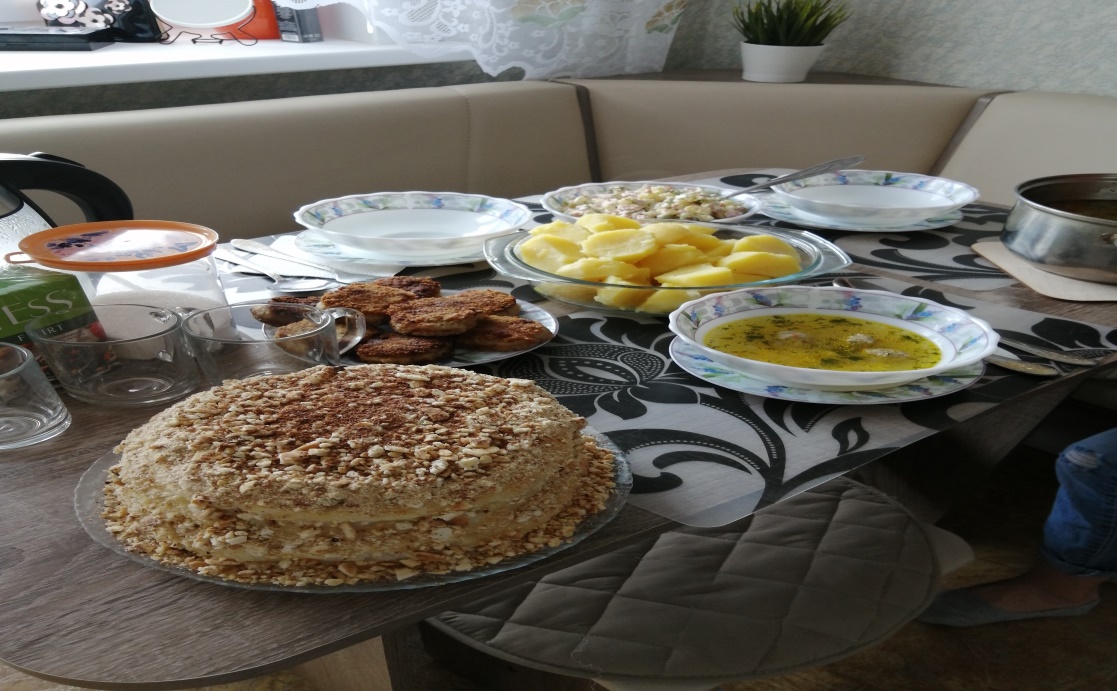 Цель проектаУстроить воскресный семейный обед.Задачи проекта•	проанализировать меню обеда;•	приготовить обед из блюд;•	сервировать стол;•	правильно подать приготовленные блюда;•	убрать со стола после обеда.ИсследованиеВо время приготовления обеда я учла несколько вопросов, чтобы правильно рассчитать количество продуктов; при необходимости некоторые докупила.Сколько будет человек?–нас будет 3 человека: мама, папа и я.На первое я решила приготовить суп картофельный с фрикадельками.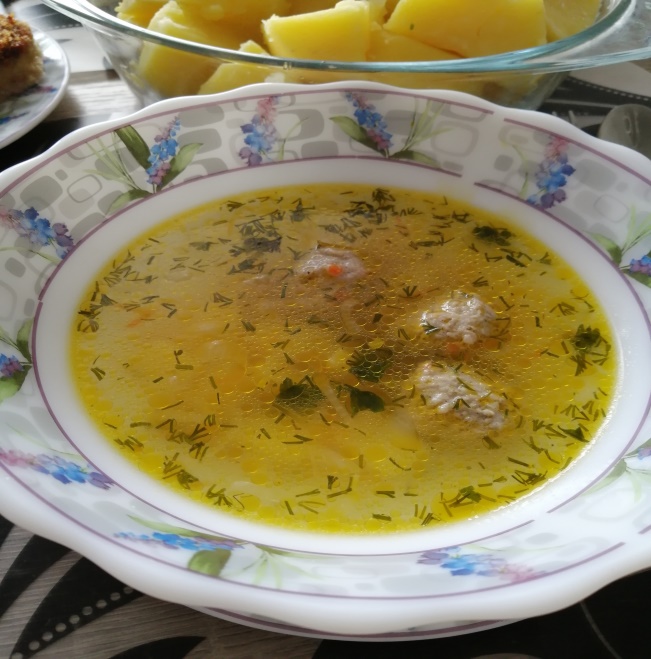 На второе я решила приготовить котлеты, а на гарнир выбрала отварную картошку.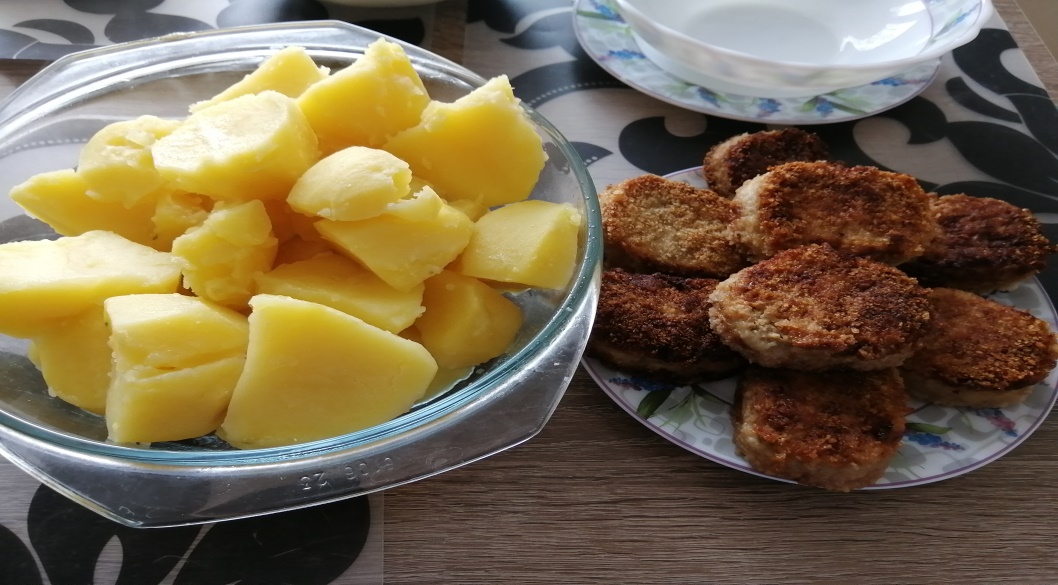 Так же ко второму блюду я захотела сделать салат Оливье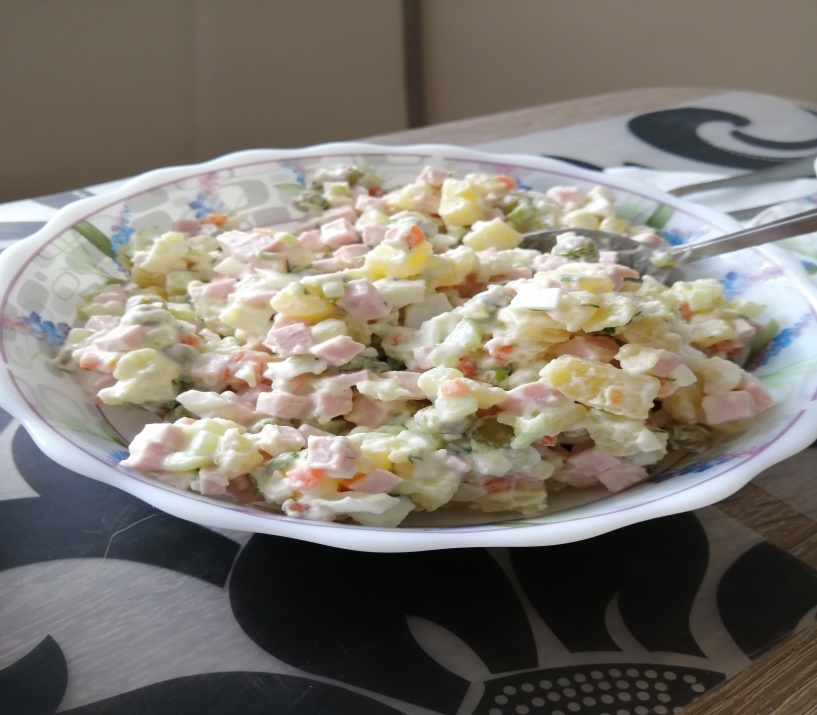 На десерт я решила испечь торт «Наполеон»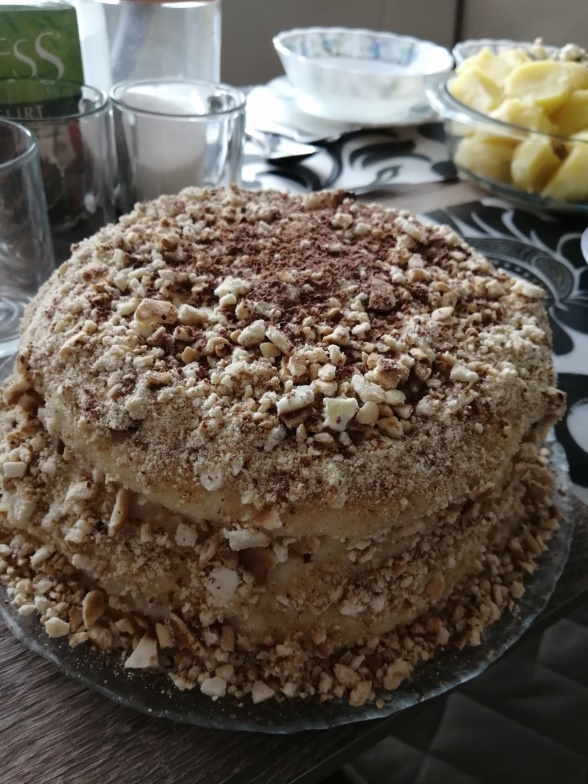 СалфеткиСтол застелю цветной скатертью в тон сервиза, салфетки сложу треугольником.Приготовление обеда.Блюда, выбранные для воскресного обеда, были приготовлены под чутким руководством моей мамы. Также мне помогла информация с соответствующих сайтов интернета.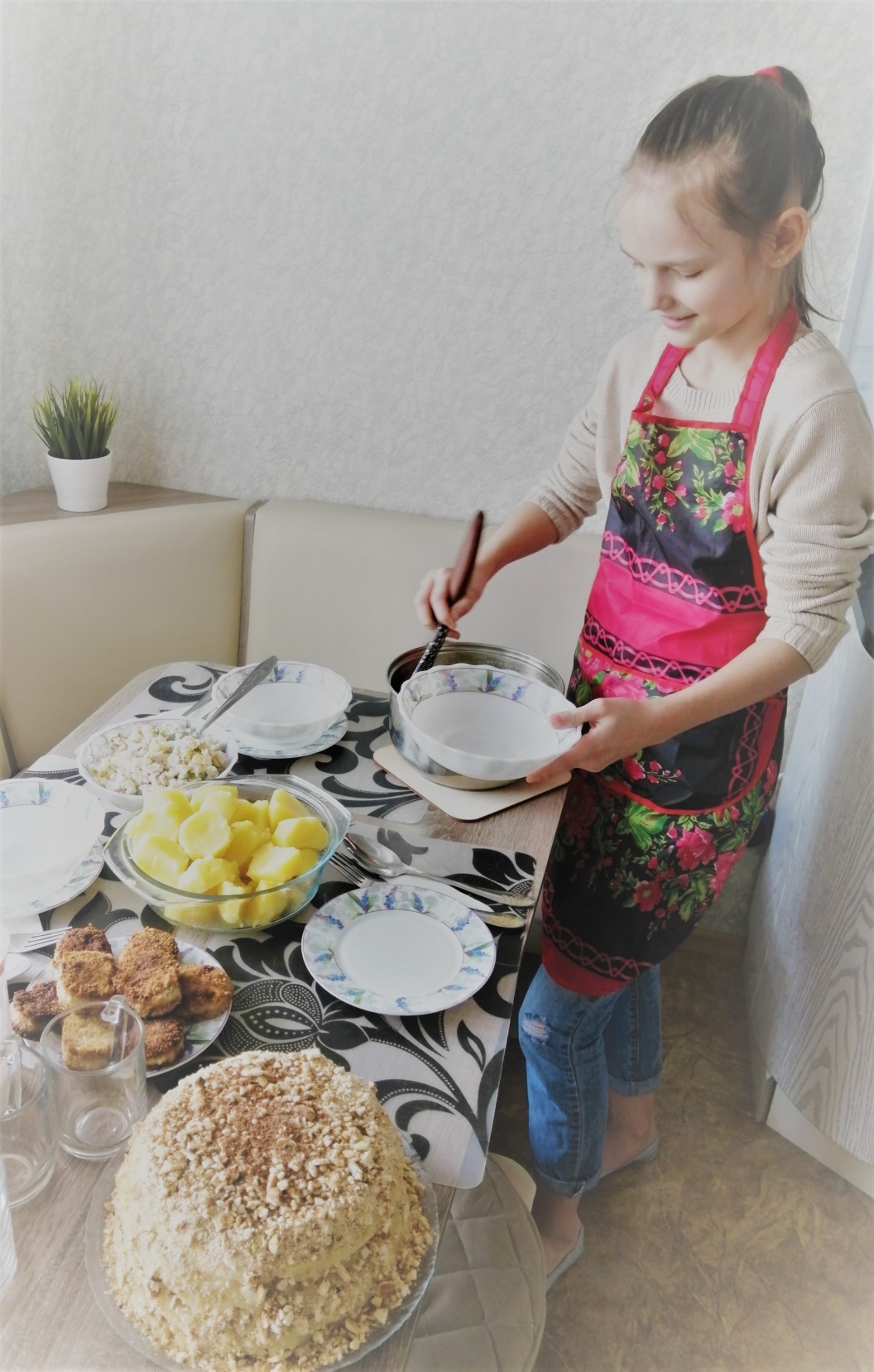 Экономические расчёты Расчет расхода продуктовСуп картофельный с мясными фрикадельками.вода	2 лфарш (свинина + говядина)	400 гкартофель	4-5 штморковь	1 штлук репчатый	1 штзелень петрушки и укропа	растительное масло для жаркисоль	свежемолотый перецКотлеты500 г свиноговяжьего фарша,1 луковица,1 яйцо,150-200 г батона или белого хлеба,2 -3 зубчика чеснока,2 ст. л. майонеза,панировочные сухари,растительное масло,соль, чёрный молотый перец – по вкусу.Картофель 1 кгОливьекартофель 2штморковь 1 шт яйца 3шт, лук зеленый консервированный горошек 1 банка вареная колбаса 400 гр, маринованные огурцы 2шт, майонез 100 гр, зелень и специи по вкусуторт «Наполеон»- мука - 3 ст.;- яйца - 6 шт.;- сахар - 2 ст.;- сливочное масло - 2 ст.л.;- сода - 0,5 ч.л.;- соль – щепотка.Самооценка и оценкаВсе сказали, что обед получился вкусным и сытным.Мне очень понравилось работать над проектом, но надо отметить, что я все равно обращалась за помощью к маме.Для себя я сделала еще один вывод, что в следующий раз лучше всего будет узнать у родных, что они хотели бы в качестве того или иного блюда.Информация, полученная при выполнении проекта, поможет мне и в дальнейшем.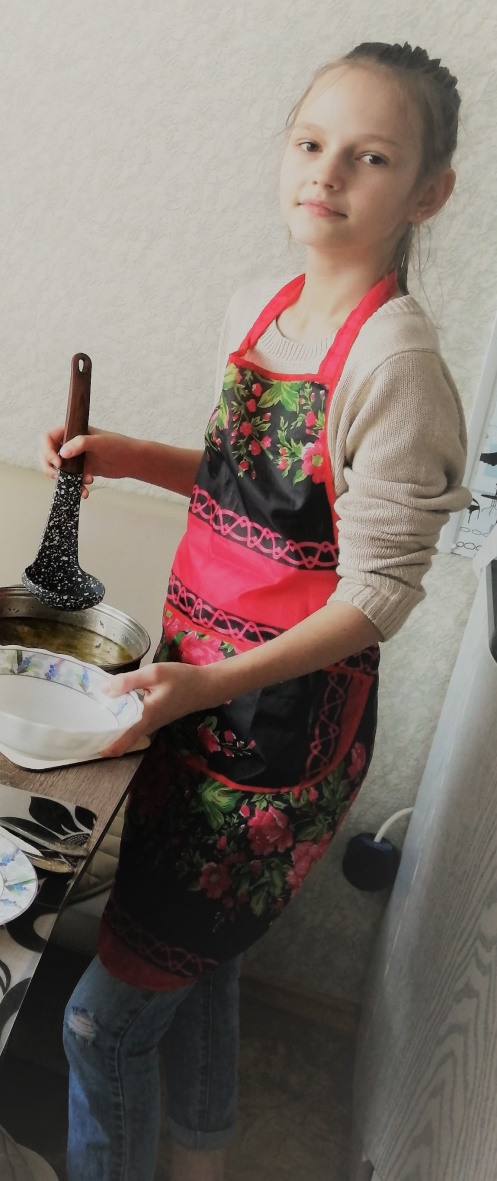 Источники информации, использованные при выполнении проекта:•	Интернет – ресурсы.